General InformationDispensation RequestBenefitsIdentify and document the benefits of implementing audio visual technology/design that is a departure from the approved RMIT Audio Visual Standards. The benefits should be:Measureable (to ensure that they can be verified at the end of the project)Financial and/or non-financialBenefits should be signed off by the benefit owner/requestor who will be accountable for the realisation of the benefit.Risk AssessmentThe table below outlines the major risks associated with non-standard deployments. Each risk has been assessed for its risk profile against items listed under section 2Acceptance of DispensationRequest For DispensationAudio VisualDate: XX/XX/20XXProject NameProject Reference (AV)AVXXXProject Reference (Property Services)PRXXXXXRoom OwnerCMTS / CoB / SEH / DSC / ResourcesPrimary Stakeholder/Owner/RequestorName, PositionProject DescriptionInclude brief description/scope of workWorks Location(s)BBB.LL.RRRSystem TypeDigital Signage / Meeting Room / Teaching Space / Custom (provide description below)System TypeDescription of custom spaceNo.CriteriaResponse1Why can’t existing designs within the AV standards be used? Please attach design schematics to the request2Although the RMIT approved design is not followed, is the hardware within the new design listed on the RMIT AV Standard Equipment List (AV-SCH-04)?3Is the hardware by one of the existing manufacturer suppliers (AV-SCH-04)?4What is the impact of not providing the requested functionality5What is the impact on maintenance/support6What is the impact on operational management7What is the impact on lifecycle8What is the impact on the project timeline/program9What are the control measures put in place to reduce operational risk to RMIT10Any other implicationsID#CategoryBenefit DescriptionMeasure of Success & Expected TimeframeOwner/Requestor (including position)Revenue growthorRisk reductionorService improvementNo.RiskRisk Profile1Damage to RMIT University’s reputationLOW / MEDIUM / HIGH2Poor student/staff experienceLOW / MEDIUM / HIGH3ITS Major IncidentLOW / MEDIUM / HIGHLuke Hogan(Manager, AV Support)Date distributed to: xx/xx/20xx Sited & Endorsed (check box)Luke Hogan(Manager, AV Support)Date distributed to: xx/xx/20xxDate sited & endorsed: xx/xx/20xxPenny Karvelis(AV Governance)Date distributed to: xx/xx/20xx Sited & Endorsed (check box)Penny Karvelis(AV Governance)Date distributed to: xx/xx/20xxDate sited & endorsed: xx/xx/20xxProperty Services, Space Planning(If CMTS)Date distributed to: xx/xx/20xx Sited & Endorsed (check box)Property Services, Space Planning(If CMTS)Date distributed to: xx/xx/20xxDate sited & endorsed: xx/xx/20xxTim Sullivan(Senior Manager – Platform Operations)Date distributed to: xx/xx/20xxAccept / Reject (if rejected, provided basis of rejection)Tim Sullivan(Senior Manager – Platform Operations)Date distributed to: xx/xx/20xxDate sited & endorsed: xx/xx/20xx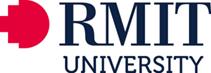 